Florencia Lozano 2 6ta Colores secundarios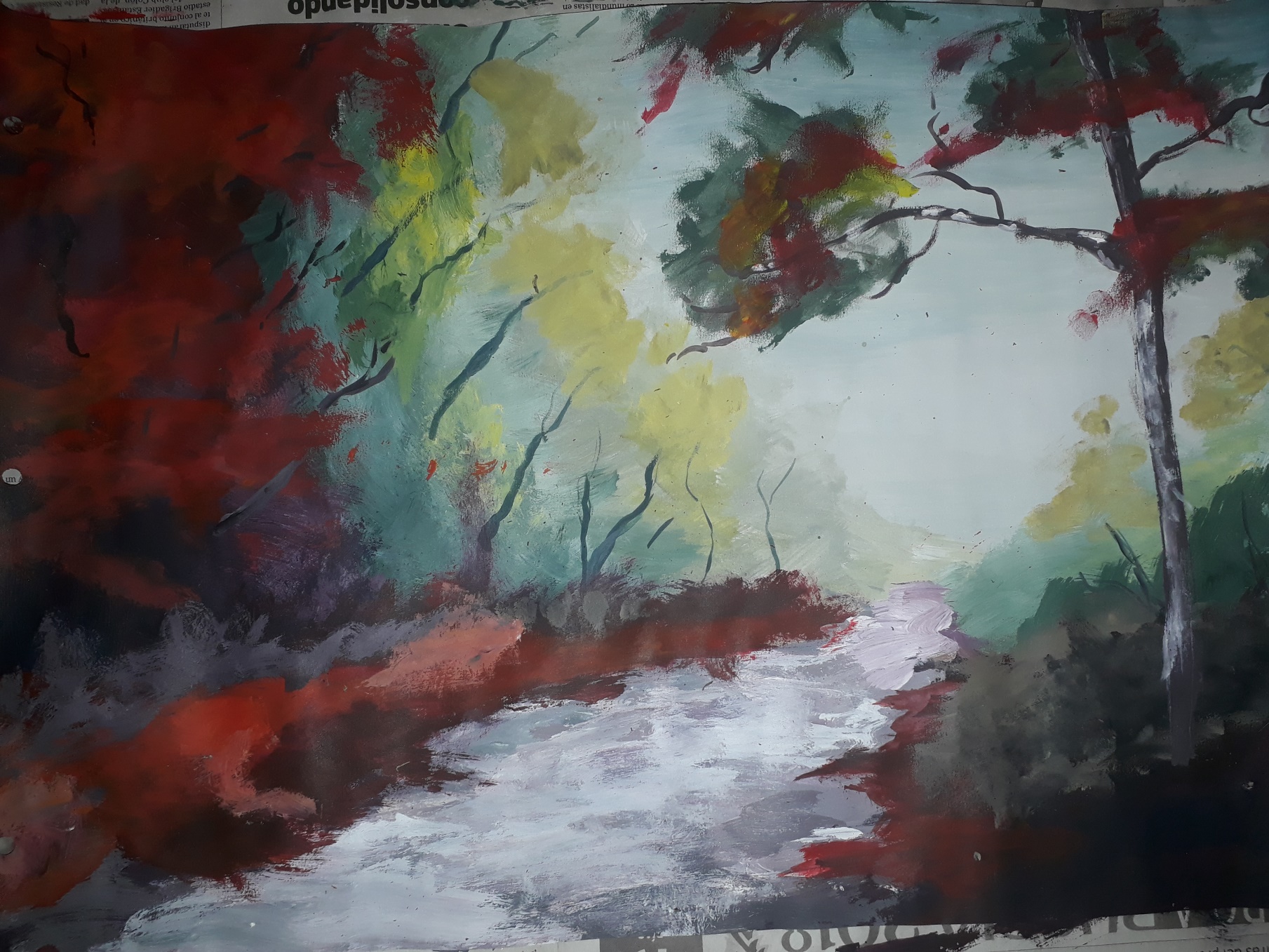 